Государственное автономное образовательное учреждение для детей,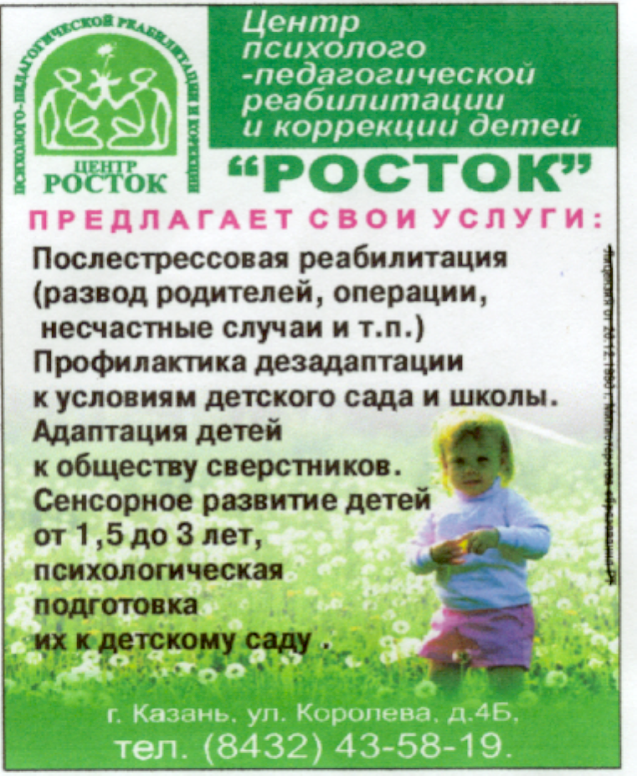    нуждающихся в оказании психолого-педагогической и медико-социальной помощи«Центр психолого-педагогической реабилитации и коррекции "Росток"»420057, Республика Татарстан, г. Казань, ул. Ак. Королева 4Бтел. (факс): (843)563-35-16_______________________________________________________________РЕКОМЕНДАЦИИ РОДИТЕЛЯМ И ПЕДАГОГАМ(разработаны руководителем подросткового отделения, педагогом-психологом высшей категории ГАОУ «Центр психолого-педагогической реабилитации и коррекции «Росток» И.В. ИдрисовойЗначимые для взрослых признаки ранней алкоголизации и наркотизации детей1. Ребенок в семье отстраняется от родителей, часто и надолго исчезает из дома или же запирается в своей комнате. Расспросы, даже самые деликатные, вызывают у него вспышку гнева.2. У него меняется круг общения, прежние друзья исчезают, новые предпочитают как можно меньше контактировать с Вами, почти ничего не сообщают о себе.3. Ваш «семейный» дом постепенно превращается в «штаб-квартиру» - часто звонит телефон, Ваш ребенок в присутствии посторонних не разговаривает открыто, а использует намеки, жаргон, условные «коды».4. Меняется характер ребенка. Его не интересует то, что раньше имело значение: семья, учеба, увлечения. Появляется раздражительность, вспыльчивость, капризность, эгоизм, лживость.5. Его состояние немотивированно меняется: он то полон энергии, весел, шутит, то становится пассивен, вял, иногда угрюм, плаксив.6.У ребенка появляются финансовые проблемы. Он часто просит у Вас деньги, но объяснить, на что они ему нужны, не может, или объяснения малоубедительны. Из дома постепенно исчезают деньги и вещи. Сначала это может быть незаметно, пропажи в семье объясняются случайностью (потеряли, забыли куда положили). Потом уже исчезновение (видеотехники, например) трудно скрыть.7. Иногда Вы наблюдаете необычное состояние Вашего ребенка: оно может быть похоже на опьянение, но без запаха алкоголя. Может быть нарушена координация движений, речь, появляется нелепый смех, зрачки расширены или сужены. Конкретные признаки опьянения зависят от вида вещества.Для большей убедительности в начале первых проб с наркотиками можно использовать так называемые «стрип-тесты», которые продаются в аптеках и представляют собой полоски, типа лакмусовой бумаги. Их надо погрузить с исследуемую мочу, результат проявится через 5 минут в виде изменения окраски. Одни тесты рассчитаны на один вид наркотика, другие выявляют пять видов. Чувствительность метода достаточно высока: наркотик выявляется даже спустя три дня после прекращения его приема.ПАМЯТКА ДЛЯ РОДИТЕЛЕЙУважаемые родители!Здоровье ребенка — самое большое счастье для родителей. Но, к сожалению, все больше и больше подростков начинают употреблять табак, алкоголь и наркотики (далее ПАВ - психоактивные вещества).Данные мониторинга и социологические опросы свидетельствует о высокой степени пораженности общеобразовательных школ наркоманией, о низком качестве организации профш1актической работы. По статистике основной возраст первого знакомства с наркотическими средствами приходится на II—14 лет (41%) и 15—17 лет (51%): в основном это курение марихуаны и гашиша, употребление ингалянтов, потребление алкоголя вместе с медикаментами.Причины:любопытство (благодаря известному высказыванию не очень умных людей: «Все надо попробовать!»);желание быть похожим на «крутого парня», на старшего авторитетного товарища, часто личный пример родителей и т. д.;желание быть «плохим» в ответ на постоянное давление со стороны родителей: «Делай так, будь хорошим». Это может быть и способом привлечения внимания:- безделье, отсутствие каких-либо занятий либо обязанностей, в результате — эксперименты от скуки;ЗАДУМАЙТЕСЬ:- Ухоженный, вовремя накормленный, заботливо одетый ребенок может быть внутренне одиноким, психологически безнадзорным, поскольку до его настроения, переживаний, интересов никому нет дела.- Мы так боимся, чтобы наши дети не наделали ошибок в жизни, что не замечаем, что, по сути дела, не даем им жить. Мы попираем и нарушаем их права, данные им от рождения, а потом удивляемся их инфантильности, несамостоятельности, тому, что страх жизни преобладает v них над страхом смерти.- Ограничиваемый в своей активности ребенок не приобретает собственного жизненного опыта; не убеждается лично в том, какие действия разумны, а какие — нет; что можно делать, а чего следует избегать.Как при любой болезни, при соблюдении определенных профилактических мер можно уберечь ребенка от потребления табака, алкоголя и наркотиков. Конечно, не все представленные ниже способы легко воплощаются, но в совокупности они дают реальный положительный результат.НЕСКОЛЬКО ПРАВИЛ, КОТОРЫЕ МОГУТ ПРЕДОТВРАТИТЬ ПОТРЕБЛЕНИЕ ПАВ ВАШИМ РЕБЕНКОМ:1. Общайтесь друг с другомОбщение — основная человеческая потребность, особенно для родителей и детей. Отсутствие общения с вами заставляет его обращаться к другим людям, которые могли бы с ним поговорить. Но кто они и что посоветуют Вашему ребенку? Помните об этом, старайтесь быть инициатором откровенного, открытого общения со своим ребенком.2. Выслушивайте друг другаУмение слушать — основа эффективного общения, но делать это не так легко, как может показаться со стороны.Умение слушать означает:• быть внимательным к ребенку;• выслушивать его точку зрения;• уделять внимание взглядам и чувствам ребенка;Не надо настаивать, чтобы ребенок выслушивал и принимал ваши представления о чем-либо. Важно знать, чем именно занят ваш ребенок. Иногда внешнее отсутствие каких-либо не желательных действий скрывает за собой вредное занятие. Например, подросток ведет себя тихо, не грубит, не пропускает уроков. Ну, а чем он занимается? Ведь употребляющие наркотические вещества и являются «тихими» в отличие от тех, кто употребляет алкоголь. Следите за тем, каким тоном вы отвечаете на вопросы ребенка. Ваш тон «говорит» не менее ясно, чем ваши слова. Он не должен быть насмешливым или снисходительным.Поощряя ребенка, поддерживайте разговор, демонстрируйте вашу заинтересованность в том, что он вам рассказывает. Например, спросите: "А что было дальше?" или "Расскажи мне об этом..." или «Что ты об этом думаешь?»3. Ставьте себя на его местоПодростку часто кажется, что его проблемы никто и никогда не переживал. Было бы неплохо показать, что вы осознаете, насколько ему сложно. Договоритесь, что он может обратиться к вам в любой момент, когда ему это действительно необходимо. Главное, чтобы ребенок чувствовал, что вам всегда интересно, что с ним происходит. Если Вам удастся стать своему ребенку другом, вы будете самым счастливым родителем!4. Проводите время вместеОчень важно, когда родители умеют вместе заниматься спортом, музыкой, рисованием или иным способом устраивать с ребенком совместный досуг или вашу совместную деятельность. Это необязательно должно быть нечто особенное. Пусть это будет поход в кино, на стадион, на рыбалку, за грибами или просто совместный просмотр телевизионных передач. Для ребенка важно иметь интересы, которые будут самым действенным средством защиты от табака, алкоголя и наркотиков. Поддерживая его увлечения, вы делаете очень важный шаг в предупреждении от их употребления.5. Дружите с его друзьямиОчень часто ребенок впервые пробует ПАВ в кругу друзей. Порой друзья оказывают огромное влияние на поступки вашего ребенка. Он может испытывать очень сильное давление со стороны друзей и поддаваться чувству единения с толпой. Именно от окружения во многом зависит поведение детей, их отношение к старшим, к своим обязанностям, к школе и так далее. Кроме того: в этом возрасте весьма велика тяга к разного рода экспериментам. Дети пробуют курить, пить. У многих в будущем это может стать привычкой.Поэтому важно в этот период — постараться принять участие в организации досуга друзей своего ребенка, то есть их тоже привлечь к занятиям спортом либо творчеством, даже путем внесения денежной платы за таких ребят, если они из неблагополучных семей. Таким образом, вы окажете помощь не только другим детям, но в первую очередь - своему-ребенку.6.Помните, что ваш ребенок уникаленЛюбой ребенок хочет чувствовать себя значимым, особенным и нужным. Вы можете помочь своему ребенку развить положительные качества и в дальнейшем опираться на них. Когда ребенок чувствует, что достиг чего-то, и вы радуетесь его достижениям, повышается уровень его самооценки. Это, в свою очередь, заставляет ребенка заниматься более полезными и важными делами, чем употребление наркотиков.Представьте, что будет с вами, если 37 раз в сутки к вам будут обращаться в повелительном тоне, 42 раза — в увещевательном, 50 — в обвинительном?...Цифры не преувеличены: таковы они в среднем у родителей, дети которых имеют наибольшие шансы стать невротиками и психопатами. Ребенку нужен отдых от приказаний, распоряжений, уговоров, похвал, порицаний. Нужен отдых и от каких бы то ни было воздействий и обращений!Нужно время от времени распоряжаться собой полностью — т. е. нужна своя доля свободы. Без неё — задохнется дух.7. Подавайте примерАлкоголь, табак и медицинские препараты используются многими людьми. Конечно, употребление любого из вышеуказанных веществ законно, но здесь очень важен родительский пример. Родительское пристрастие к алкоголю и декларируемый запрет на него для детей дает повод обвинить вас в неискренности, в «двойной морали». Помните, что ваше употребление, так называемых, «разрешенных» психоактивных веществ открывает дверь детям и для «запрещенных». Несовершенные, мы не можем вырастить совершенных детей. Ну не можем, не можем, не бывает этого — и с Вами не будет, если вы стремитесь к идеалу в ребенке, а не в себе!СОВЕТЫ:Когда человеку не подходит климат, он начинает болеть. Психологический климат в семье для ребенка еще важнее. Если такой климат становится непереносимым для ребенка, деваться ему некуда: не уедешь, родителей не сменишь... Хрупкая неустойчивая психика ребенка не выдерживает: он срывается в депрессию, уличную тусовку, алкоголь, наркотики. Поэтому, даже ребенок далек от идеала и совсем не похож на Вас, БУДЬТЕ МУДРЫ:- Когда скандал уже разгорелся, сумейте остановиться, заставьте себя замолчать — даже если Вы тысячу раз правы.- Опасаетесь! В состоянии аффекта ребенок крайне импульсивен. Та агрессия, которую он проявлял по отношению к Вам, обернется против него самого. Любой попавший под руку острый предмет, лекарство в Вашей аптечке — всё станет реально опасным, угрожающим его жизни.- Не кричите, не распускайтесь. Ведь ребенок действительно может подумать, ЧТО ВЫ ЕГО НЕНАВИДИТЕ. Он будет в отчаянии, а Вы, оглохнув от собственного крика, его крика о помощи не услышите.- Похвалите своего ребенка с утра, и как можно раньше, и как можно доходчивее, теплее! — не бойтесь и не скупитесь, даже если собственное настроение никуда... (кстати, это и средство его улучшить!) Ваше доброе слово, объятие, поцелуй, ласковый взгляд — подпитка душевная на весь долгий и трудный день, не забудьте!... И на ночь - не отпускайте во тьму без живого знака живой любви...Симптомы употребления подростками наркотических веществОпределить, употребляет ваш ребенок наркотики или нет, сложно, особенно если ребенок сделал это в первый раз или употребляет наркотики периодически. Важно сделать правильные выводы и учитывать, что некоторые признаки могут появляться совершенно по другой причине. И все же стоит насторожиться, если проявляются:Физиологические признаки:бледность или покраснение кожирасширенные или суженные зрачки, покрасневшие или мутные глазанесвязная, замедленная или ускоренная речьпотеря аппетита, похудение или чрезмерное употребление пищихронический кашельплохая координация движений (пошатывание или спотыкание)резкие скачки артериального давлениярасстройство желудочно-кишечного трактаПоведенческие признаки:беспричинное возбуждение, вялостьнарастающее безразличие ко всему, ухудшение памяти и вниманияуходы из дома, прогулы в школе по непонятным причинамтрудности в сосредоточении на чем-то конкретномбессонница или сонливостьболезненная реакция на критику, частая и резкая смена настроенияизбегание общения с людьми, с которыми раньше были близкиснижение успеваемости в школепостоянные просьбы дать денегпропажа из дома ценностей;частые телефонные звонки, использование жаргона, секретные разговорысамоизоляция, уход от участия в делах, которые раньше были интереснычастое вранье, изворотливость, лживостьуход от ответов на прямые вопросы, склонность сочинять небылицынеопрятность внешнего вида.Очевидные признаки:следы от уколов (особенно на венах), порезы, синякибумажки и денежные купюры, свернутые в трубочкизакопченные ложки, фольгакапсулы, пузырьки, жестяные банки• пачки лекарств снотворного или успокоительного действияпапиросы в пачках из-под сигаретЧто делать, если это произошло — Ваш ребенок употребляет наркотики?Соберите максимум информации. Вот три направления, по которым вам нужно выяснить всё как можно точнее, полнее:- всё о приеме наркотиков вашим ребёнком: что принимал, сколько, как часто, с какими последствиями, степень тяги, осознание или неосознание опасности;- всё о том обществе или компании, где ребенок оказался втянутым в наркотики;- всё о том, где можно получить совет, консультацию, помощь, поддержку. Ни в каком случае не ругайте, не угрожайте, не бейте.Беда, которая стала горем для вас и всей семьи, поправима. Но исправить ситуацию можно, только если вы отнесетесь к ней спокойно и обдуманно, так же, как вы раньше относились к другим неприятностям.Меньше говорите — больше делайте. Беседы, которые имеют нравоучительный характер, содержат угрозы, обещания "посадить" ребенка, "сдать" его в больницу, быстро становятся для него привычными, вырабатывают безразличие к своему поведению.Не допускайте самолечения. Категорически сопротивляйтесь, если подросток захочет заниматься самолечением, используя для этого медикаменты, рекомендованные кем-то из его окружения.Если вы предполагаете, что ребенок систематически употребляет алкоголь, наркотики, нужно, не теряя времени, обратиться к психиатру-наркологу.Не усугубляйте ситуацию криком и угрозами. Берегите собственные силы, они вам еще пригодятся. Тем более, что выплеском эмоций добиться чего-то будет сложно. Представьте себе, как вы бы себя вели, заболей ваш ребенок другой тяжелой болезнью. В такой ситуации ведь никому не придет в голову унижать и оскорблять его только за то, что он болен. Не считайте, что сын или дочь стали наркоманами только из-за собственной распущенности, корни болезни могут находиться намного глубже. Если состояние здоровья или поведение ребенка доказывают, что он принимает наркотики регулярно, значит, пришло время решительных действий.Не пытайтесь бороться в одиночку, не делайте из этой болезни семейной тайны, обратитесь за помощью к специалистам*, обязанным помочь Вам:(843) 571-13-71Телефон доверия для подростков и молодёжи до , а также их родителей по проблемам детско-родительских отношений.Работает в будние дни с 9.00 ч до 19.00ч.(843) 555-13-04Круглосуточный телефон для нарко- и ВИЧ- зависимых(центр «Роза Ветров»)(843)277-00-00Круглосуточный телефон доверия для всех граждан*(даны телефоны центров медицинской, психолого - педагогической и социальной и помощи).